د. عمَّـــار ياسين منصورالنَّقلُ العصبيُّ عبر المشبكِ العصبيِّ
(مفهومٌ حديثٌ)
 Neural Conduction in Synapse
(Innovated) تقومُ فرضيَّتي على دعاماتٍ ثلاث.
أوَّلاً، النَّقلُ عِبرَ المشابكِ العصبيَّةِ هو فعلٌ كهربائيٌّ محضٌ.
ثانياً، دورُ وسيطِ النَّقل العصبيِّ الـ Neurotransmitter هو تحويلُ الشقِّ المشبكيِّ من عازلٍ إلى ناقلٍ للكهرباء. فهو دائمُ الوفرةِ في الشقِّ المشبكيِّ، في الرَّاحةِ كما أثناءَ العمل.
أمَّا ثالثاً وأخيراً، فيخصُّ موجةَ الضَّغطِ العاملةَ الـ Action Pressure Wave التي متى بلغت الانتفاخَ الانتهائيَّ للمحورِ العصبيِّ الـ Knob باشرت عملَها في خلقِ تيَّارِ النَّقلِ الكهربائيِّ، وهذا همُّ ذيلِ الموجة الـ Trough تحديداً. وفي تسهيلِ عبورِ التيَّارِ إلى الضفَّةِ المقابلةِ من الشقِّ المشبكيِّ، وهذا فعلُ جبهتِها الـ Crest حصريَّاً. الفعلان متزامنان، لكنَّ الضَّرورةَ اقتضتِ الفصلَ بينهما تسهيلاً للشَّرحِ وتفصيلاً لدقائقِ الأمور؛ 
شاهدِ التَّفاصيل على الرَّابطِ التَّالي: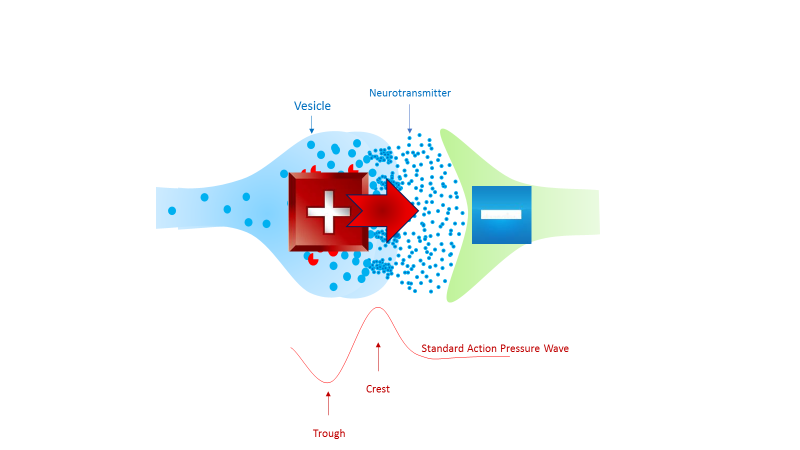 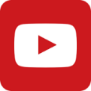  فجبهةُ موجةِ الضَّغطِ العاملةِ الـ Crest تختزنُ طاقةَ الموجةِ الحركيَّةِ، وفعلُها مقدَّمٌ نظريَّاً على فعلِ ذيلِ الموجةِ الـ Trough سلبيِّ قيمةِ الضَّغطِ. بيدَ أنِّي آثرتُ البدءَ بتفصيلِ فعلِ ذيلِ الموجةِ أوَّلاً، ومن ثمَّ تشريحِ فعلِ جبهتِها. لا تنفكُّ الحويصِلاتُ المجهريَّةُ الـ Vesicles تُلقي بمحمولها من وسيط النَّقلِ العصبيِّ الـ Neurotransmitter داخلَ الشقِّ المشبكيِّ. فعلٌ لا يتوقَّفُ ما دامتِ الحياةُ نابضةً. يتباطأ في أوقاتِ الرَّاحةِ الوظيفيَّةِ، وينشُطُ متسارعاً خلالَ عمليَّةِ النَّقلِ العصبيِّ.. يعملُ الضَّغطُ السَّالبُ الـ Negative Pressure لذيلِ الموجةِ العاملةِ الـ Trough على فتحِ بوَّاباتِ الأقنيةِ الخاصَّةِ بشواردِ الكالسيوم Ca++، وعلى استدعاءِ هذه الأخيرةِ إلى الدَّاخلِ الخلويِّ.
تتراكمُ شواردُ الكالسيومِ داخلَ الانتفاخِ الانتهائيِّ الـ Knob فتبني قطبيَّةً موجبةً هامَّةً تقابلُ قطبيَّةً سَّالبةً
على الضَّفةِ الأخرى من الشقِّ المشبكيِّ.
وبذلك، ينشاُ كمونُ العملِ الانتهائيِّ الـ Terminal Action Potential.
قطبيَّةٌ موجبةٌ الـ Positive Polarity تقابلُ قطبيَّةً سالبةً الـ Negative Polarity، يفصلُ بينهما وسيطٌ ناقلٌ للكهرباءِ الـ Conductor of Electricity، هو كلُّ ما يلزمُ لولادةِ ومن ثمَّ توصيلِ تيَّارِ النَّقلِ الكهربائيِّ الانتهائيِّ الوحيدِ النَّاقلِ للإشارةِ العصبيَّةِ يبن خليتين عصبيَّتين، أو بين خليَّةٍ عصبيَّةٍ وعضوٍ هدف
الـ Effector Organ.كنتُ أشرت سابقاً إلى الوجودِ الدَّائمِ لوسيطِ النَّقلِ العصبيِّ داخلَ الشقِّ المشبكيِّ. كما أشرتُ إلى أهميَّةِ ذلك في جعلِ الشقِّ المشبكيِّ ناقلاً للكهرباء على الدَّوامِ، في أوقاتِ الرَّاحةِ كما في أزمنةِ العملِ.
رغم ذلك، وتحسيناً لوظيفةِ النَّقل الكهربائيِّ عبر المشبك العصبيِّ، تعملُ موجةُ الضَّغطِ العاملةُ من فورِها على تعزيزِ ناقليةِ الشقِّ المشبكيِّ للكهرباء وذلك بآليتين متزامنتين.فموجةُ الضَّغطِ العاملةُ متى صدمت بجبهتها الـ Crest غشاءَ الانتفاخِ الانتهائيِّ للمحورِ العصبيِّ الـ Knob،
 تمدَّدَ هذا الأخيرُ واندفعَ مقتحماً فضاءَ الشقِّ المشبكيِّ. فيحدثٌ تقاصرٌ هامٌّ في عرضِ الشقِّ المشبكيِّ
الـ Synaptic Cleft Width والذي يكافئُ تقارباً أكبرَ بين قطبيِّ كمونِ العملِ الانتهائيِّ
الـ Terminal Action Potential.
 بعدها، يكون انفراغُ تيَّارِ النَّقلِ الكهربائيِّ حتميَّةً لا تمهيلَ فيها، هذا أوَّلاً.
وفي الوقتِ ذاتِه، تضغطُ جبهةُ الموجةِ العاملةِ على الحويصلاتِ المجهريَّةِ المُلتصقةِ بهذا الغشاء.
فتقذفُ هذه الأخيرةُ كاملَ مخزونِها من وسيطِ النَّقلِ العصبيِّ دفعةً واحدةً.
والنتيجةُ كما اراها، زيادةٌ كبيرةٌ في كميَّةِ وتالياً كثافةِ وسيطِ النَّقلِ العصبيِّ داخلَ الشقِّ المشبكيِّ.
فيصبحُ هذا الأخيرُ أقدرَ على التَّوصيلِ الكهربائيِّ، وهذا ثانياً.
اجتماعُ الفعلين يعني كفاءةً أكبر في توصيلِ تيَّارِ النَّقلِ الكهربائيِّ، وسرعةً أكبر في عمليَّةِ النَّقلِ العصبيِّ.
وهذا هو المطلوبُ تماماً. ..........................................................................................................................................في سياقاتٍ أخرى، أنصحُ بقراءةِ المقالاتِ التَّالية:
24/10/2019-هل يفيدُ التَّداخلُ الجراحيُّ الفوريُّ في أذيَّاتِ النخاعِ الشَّوكيِّ وذيلِ الفرس الرضَّيَّةِ؟-النقل العصبيّ، بين مفهوم قاصر وجديد حاضر
The Neural Conduction.. Personal View vs. International View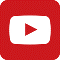 في النقل العصبي، موجاتُ الضَّغطِ العاملة Action Pressure Wavesفي النقل العصبي، كموناتُ العمل Action Potentialsوظيفةُ كموناتِ العمل والتيَّاراتِ الكهربائيَّةِ العاملةفي النقل العصبي، التيَّاراتُ الكهربائية العاملة Action Electrical Currents الأطوارُ الثَّلاثةِ للنقل العصبيِّالمستقبلات الحسيّة، عبقريّة الخلق وجمال المخلوقالنقل في المشابك العصبيّة The Neural Conduction in the Synapses-عقدة رانفييه، ضابطة الإيقاع The Node of Ranvier, The Equalizerوظائفُ عقدةِ رانفيه The Functions of Node of Ranvierوظائفُ عقدةِ رانفيه، الوظيفةُ الأولى في ضبطِ معايير الموجةِ العاملةِوظائفُ عقدةِ رانفيه، الوظيفةُ الثَّانية في ضبطِ مسار الموجةِ العاملةِوظائفُ عقدةِ رانفيه، الوظيفةُ الثَّالثةُ في توليدِ كموناتِ العمل-في فقه الأعصاب، الألم أولاً The Pain is First-في فقه الأعصاب، الشكل.. الضرورة The Philosophy of Form-تخطيط الأعصاب الكهربائي، بين الحقيقي والموهومالصدمة النخاعيّة (مفهوم جديد) The Spinal Shock (Innovated Conception)-أذيّات النخاع الشوكيّ، الأعراض والعلامات السريريّة، بحثٌ في آليات الحدوث The Spinal Injury, The Symptomatologyالرّمع Clonusاشتدادُ المنعكس الشوكي Hyperactive Hyperreflexiaاتِّساعُ باحةِ المنعكس الشوكي الاشتدادي Extended Reflex Sectorالاستجابة ثنائية الجانب للمنعكس الشوكي الاشتدادي Bilateral Responsesالاستجابةُ الحركيَّةُ العديدة للمنعكس الشوكي Multiple Responses-التنكّس الفاليري، يهاجم المحاور العصبيّة الحركيّة للعصب المحيطي.. ويعفّ عن محاوره الحسّيّة
Wallerian Degeneration, Attacks the Motor Axons of Injured Nerve and Conserves its Sensory Axonsالتَّنكُّسُ الفاليري، رؤيةٌ جديدةٌ Wallerian Degeneration (Innovated View)التَّجدُّدُ العصبيُّ، رؤيةٌ جديدةٌ Neural Regeneration (Innovated View)المنعكساتُ الشوكيَّةُ، المفاهيمُ القديمة Spinal Reflexes, Ancient Conceptionsالمنعكساتُ الشَّوكيَّةُ، تحديثُ المفاهيم Spinal Reflexes, Innovated Conceptionخُلقتِ المرأةُ من ضلع الرّجل، رائعةُ الإيحاء الفلسفيّ والمجازِ العلميّالمرأةُ تقرِّرُ جنسَ وليدها، والرّجل يدّعي!-الرُّوحُ والنَّفسُ.. عَطيَّةُ خالقٍ وصَنيعةُ مخلوقٍ-خلقُ السَّماواتِ والأرضِ أكبرُ من خلقِ النَّاس.. في المرامي والدَلالاتتُفَّاحة آدم وضِلعُ آدمَ، وجهان لصورةِ الإنسان. -حــــــــــوَّاءُ.. هذه-سفينةُ نوح، طوق نجاة لا معراجَ خلاص-المصباح الكهربائي، بين التَّجريدِ والتَّنفيذ رحلة ألفِ عام-هكذا تكلّم ابراهيمُ الخليل -فقهُ الحضاراتِ، بين قوَّةِ الفكرِ وفكرِ القوَّةِ-العِدَّةُ وعِلَّةُ الاختلاف بين مُطلَّقةٍ وأرملةٍ ذاتِ عفاف-تعدُّدُ الزَّوجاتِ وملكُ اليمين.. المنسوخُ الآجلُالثَّقبُ الأسودُ، وفرضيَّةُ النَّجمِ السَّاقطِجُسيمُ بار، مفتاحُ أحجيَّةِ الخلقِ صبيٌّ أم بنتٌ، الأمُّ تُقرِّرُ!القدمُ الهابطة، حالةٌ سريريَّةٌ